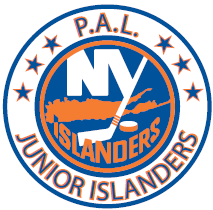 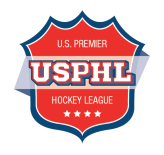                                                                  PAL Jr. Islanders-NCDC TeamFact Sheet-NCDC Team:The United States Premier Hockey League (USPHL) is proud to announce the launch of the National Collegiate Development Conference, (NCDC) which is a unique, tuition-free Junior hockey division geared toward Division I collegiate development/placement and beyondFully supported by NHL Organization, the New York IslandersMember of the USPHL consisting of the top Junior Programs in the NortheastWe are committed to the overall development of the student athlete, a cornerstone of our philosophy and continued successWe pursue the dedicated player who aspires to advance their hockey development through hard work, competitiveness, and fair playOur high tempo, skills based practices, game situation preparation, video analysis and our in house strength, conditioning and nutrition program tailored for the needs of each player, makes our program second to noneOur athletes are challenged to pursue excellence in the classroom and are encouraged to develop into socially responsible and respected citizens who will seek a quality education as a result of a balanced training programNCDC Coaching and Support Staff:Director of Midgets/ Juniors- Ron KinnearManager of Midgets/ Juniors- Anthony BernardoGM of Midgets – Bob ThorntonHead Coach- Eric ConwayAssistant Coach- Chris StemkePlayer Development Coach – Rob ScuderiWhat is Included: NCDC Team:5 – Full Ice Practices per week, one & half hour each. The team will be based out of the Rinx5 – Off Ice Training sessions per week, under the direction of Jon DiFlorio/Institute 3EApproximately 50 NCDC games, plus attending 6 USPHL Showcases28 weeks of in seasonNHL Team Locker RoomApproximately 160 hours on ice practice time & 80 hours off ice trainingFull equipment package for players & sticksTeam meals while on the roadBus Transportation for all away trips over two hoursAll league, game, showcases & referee feesFree TuitionOpen Tryouts Dates: Interested in playing on our NCDC teams? These sessions will serve as tryouts for both teams.  All tryouts being held at the Northwell Heath Ice Center, East Meadow, NYPlease register prior to tryouts, Walk-in cost for the tryout is $225Cost $200.00, please make checks payable to: Pride in Athletics for Life, mail to: PAL Jr. Islanders, c/o Simone Delorenzo, 660 Terry Road, Hauppauge, NY 11788Payment can be submitted by credit card online. (Link will be provided at the end of the registration.)Tryout dates: April 28 & 29, 2018, please visit www.paljrislanders.com; to register for the tryouts, final details for the Tryouts will be posted in early April. Please arrive by 9:00am on April 28th for sign in and Pre-Tryout talk by the Coaching Staff.                               Contracts for 2018-19 season may be offered at any time during the tryoutsSpring/Summer Programs: The PAL Jr. Islanders will be attending 2 Showcases: USPHL Spring Showcase/May 11-13 at the NESC, Marlboro, MA and the USPHL Summer Showcase/July 13-15 at the NESC, Marlboro, MAPlayers will be selected to attend these showcases. Players are to find their own transportation and make their own hotel reservations. Teams will be coached by the NCDC Coaching staff.  For more information, please feel free to go to www.paljrislanders.com; or feel free to reach out to Ron Kinnear at ronkinn@icloud.com; Anthony Bernardo at abernardo7@icloud.com; or Eric Conway at eric.conway@newyorkislanders.com.